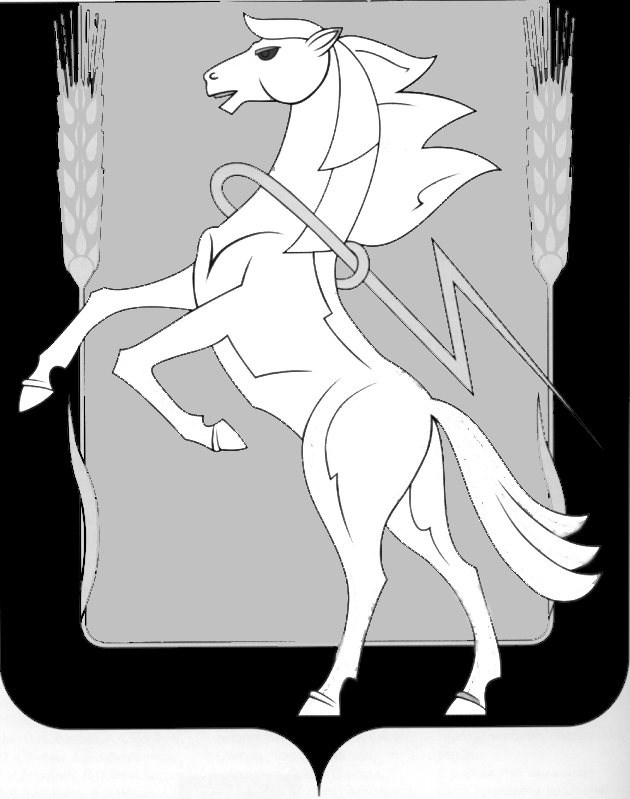 Совет депутатов Рощинского сельского поселенияСосновского муниципального района Челябинской областичетвертого созываР Е Ш Е Н И Е от «30» января 2024 № 228О нормативах формирования расходов бюджета Рощинского сельского поселения на оплату трудадепутатов, выборных должностных лиц местного самоуправления,осуществляющих свои полномочия на постоянной основе, и муниципальных служащих на 2024 год» В соответствии со статьей 136 Бюджетного кодекса Российской Федерации, Постановлением Правительства Челябинской области № 754-П от 28.12.2023 г. «О нормативах формирования расходов на оплату труда муниципальным служащим», Совет депутатов Рощинского сельского поселения четвертого созыва,РЕШАЕТ:1. Утвердить объем расходов в Рощинском сельском поселении на оплату труда депутатов, выборных должностных лиц местного самоуправления, осуществляющих свои полномочия на постоянной основе, и муниципальных служащих на 2024 год в сумме 7 451, 0 тыс. руб., включая начисления на заработную плату. 2. Настоящее решение подлежит опубликованию в информационном бюллетене «Сосновская нива» и размещению на сайте Администрации Рощинского сельского поселения https://roshinskoe.eps74.ru.3. Настоящее решение вступает в силу со дня его утверждения и распространяет свое действие на отношения, возникшие с 1 января 2024 года.Председатель Совета депутатов                                 Глава РощинскогоРощинского сельского поселения                              сельского поселения                            _____________С.Ю. Волосникова	          _______Л.А. Ефимова